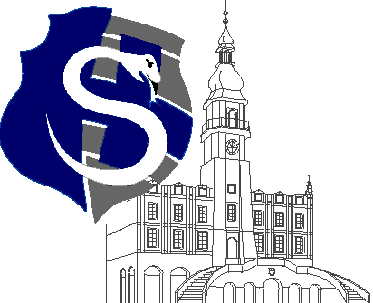 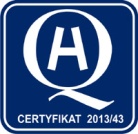 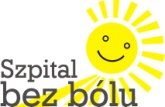 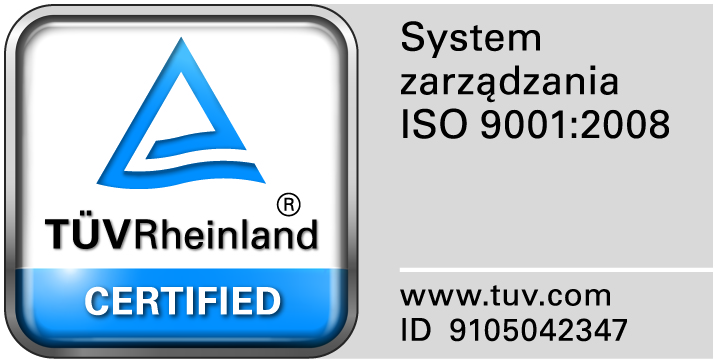 					                                                                                                                  									Zamość 2017-10-11	                                                                 Do  Wszystkich WykonawcówDot: Przetargu nieograniczonego nr 11/PN/17 na dostawę  różnych produktów farmaceutycznychWYJAŚNIENIA ZWIĄZANE Z TREŚCIĄ SIWZDziałając zgodnie z art. 38 ust. 2 ustawy Prawo zamówień publicznych (tj. Dz. U. z 2017 r. poz.1579), w związku z pytaniami  dotyczącymi treści Specyfikacji Istotnych Warunków Zamówienia – Zamawiający przesyła treść pytań nadesłanych do w/w postępowania wraz z odpowiedziami.Pytania i odpowiedzi:Pytanie 1  zadanie nr 48, pozycje 92 i 93.Czy ze względu na stosowanie oksykodonu w formie parenteralnej u dzieci w wieku 12-18 lat, zamawiający wymaga stosowania oksykodonu chlorowodorku, roztworu do wstrzykiwań lub infuzji, ze wskazaniem w ChPL od 12 roku życia?Odpowiedź:  TAK.Pytanie 2  zadanie nr 39.Czy Zamawiający wymaga aby cefazolin pakiet 39 pozycja 1 zgodnie z ChPL produktu leczniczego  posiadał rejestrację do przechowywania w temperaturze także powyżej 25 stopni Celsjusza?Odpowiedź:  TAK.Pytanie 3  zadanie nr 35Czy Zamawiający w pakiecie 35 pozycja 1 i 2 wymaga, aby zaoferowany ceftazydym  był w postaci proszku do sporządzania roztworu do wstrzykiwań domięśniowych, dożylnych i infuzji?Odpowiedź:  Dopuszczamy, nie wymagamy.Pytanie 4  zadanie nr 35Czy Zamawiający wymaga w pakiecie 35 pozycja 1 i 2 aby ceftazydym zachowywał po rozpuszczeniu trwałość przez 24 godz. w temp. 2-8°C? Odpowiedź:  TAK.